Culture Vignette15 points, Culminating category, LA AND SSWrite a 250-500 word personal vignette exploring a theme concept and connecting to at least one of the 8 cultural universals.Your vignette should do one of these things:Tell a true short story from your life (like “Elenita, Palm, Cards, Water”)Use figurative language to describe the people in your family (like “The Family of Little Feet”)Describe an important person in your life (like “Sally”)Explore your relationship with your name (like “My Name”)Other—talk to me if you have another idea based on HOMS!Then, write a 150-250 word justification paragraph explaining the theme statement of your vignette and explaining which of the 8 cultural universals is reflected in your vignette.Due on Turnitin.com by Friday 9:50. Bring a paper copy to class Friday.
Here’s a preview of how you should format your vignette: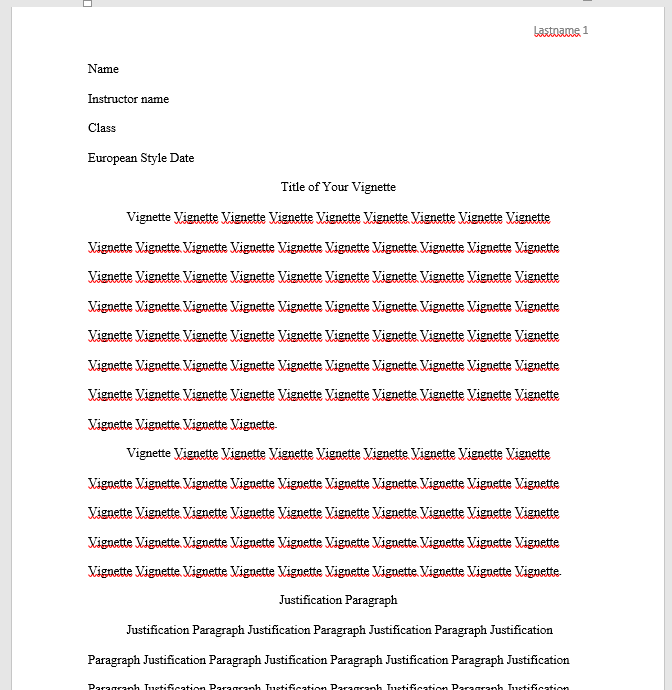 